ҠАРАР                                                             РЕШЕНИЕСовет сельского поселения Зириклинский сельсовет муниципального района Бижбулякский район Республики БашкортостанО Программе поддержки местных инициатив.         По решению  Президента и Правительства Республики Башкортостан реализуется Программа поддержки местных инициатив. Данная программа направлена  на решение  именно тех программ, которые жители сами определяют. Цель программы  выявлять и решать проблемы сельского поселения  на решения, которых бюджетные средства сельского поселения не хватает. Рассмотрев  и  изучить Программу  поддержки  местных инициатив Совета сельского поселения Зириклинский сельсовет муниципального района Бижбулякский район Республики Башкортостан.1. Принять участие в Программе поддержки местных инициатив по Республике Башкортостан.2. Включить в программу для участия следующие объекты сельского поселения: - Благоустройство и установка мемориала участникам Великой отечественной Войны  1941-1945гг с. Зириклы Бижбулякского района Республики Башкортостан.- Ремонт улицы Центральная села Зириклы длиной  2600 метров.-Асфальтирование дороги с Елбулак-Матвеевка до Зириклы длиной 2700 метра.Глава сельского поселения:       	              А.Г.  Петровс. Зириклыот  16  ноября  2022 г.№ 97/42-28              Башкортостан Республикаһы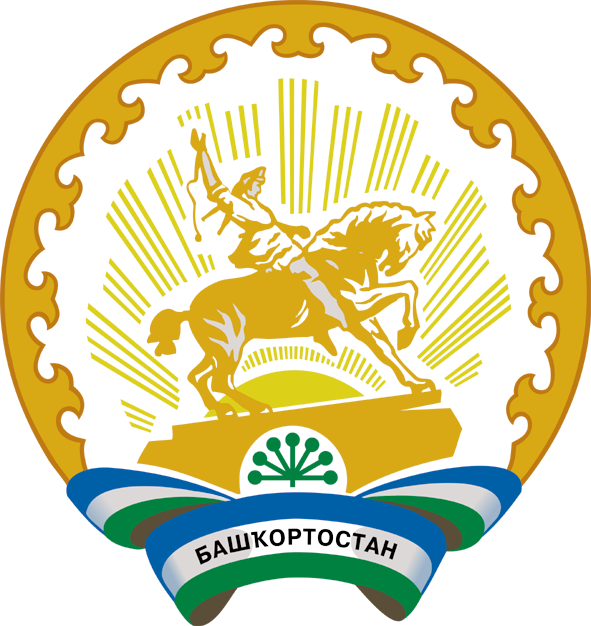 Бишбүләк районы муниципаль районы Ерекле ауыл советыауыл биләмәһе Советы452050, Ерекле  ауылы, Үзәк урамы, 67Тел. 8(34743)2-74-00Совет сельского поселенияЗириклинский сельсоветмуниципального района Бижбулякский районРеспублики Башкортостан452050, село Зириклы,ул.Центральная, 67Тел. 8(34743)2-74-00